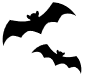 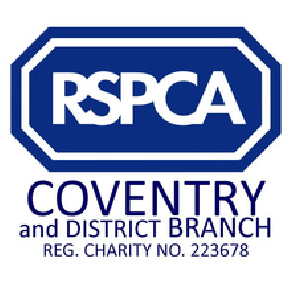 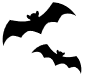 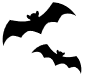 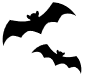 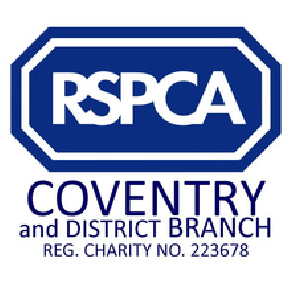 Official Photography Release FormI, the undersigned, hereby grant the organisers the right to use my photo entry and/or video for promotion of:                                RSPCA HOWLOWEEN EVENT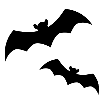 This certifies that I have read and understood the rules and that my entry abides by all of them. I understand that by submitting this entry, my photo may appear in newsletters and other paraphernalia published by the organisers.I would like to enter the following category(s) (please tick box):           Trick and Treats – an all animal trick class.  Please upload a video of your clever pet.           Howloween Pets – to include Witches Cats of all type and colour, Dogs (hounds of the Baskervilles).  Horses and Ponies (horse of the apocalypse) and of course, Rats, Mice, Spiders and Reptiles.          Wise Wizards – An all-animal celebration of our pets in their autumn years.          Pumpkin Spiced Baby – hey cutie, feeling spooky? We can’t wait to meet your little critters.         Spooky Art Class – to include 2D, 3D and photography.  From pet portraits to wildlife photography, sculpture or crafts, this is a chance to get your talented talons working on a magical masterpiece.  3 winners will be crowned: under 10 years old, 10 to 15 years old and 16 years old +.  PLEASE INCLUDE YOUR AGE WHEN POSTING YOUR CREATION.Full name of entrant: _____________________________________________________________________Address: _______________________________________________________________________________Phone: ________________________________________________________________________________Email address: _____________________________________________________________________________________________________________________	___________________________________________	Entrant's Signature	Date SignedI confirm that the above information is correct and I have read the terms and conditions included in the email to me(A parent or legal guardian must sign if entrant is below 16 years of age)Full name of entrant's parent/guardian:____________________________________________________Address:_____________________________________________________________________________Phone: ______________________________________________________________________________Email address: ________________________________________________________________________	___________________________________________	___________________________________________	Entrant's Parent's Signature	Date SignedOther information:Please ensure that the photograph format is either a PDF or JPEG. The Centres decision of any winner is final. We do ask that you make a monetary donation of your choice for your entry at:https://uk.virginmoneygiving.com/charity-web/charity/displayCharityCampaignPage.action?campaignId=14352&charityId=1005582You can enter the competition multiple times, but for each entry we ask that you make a monetary donation.If you are under 16, you must have parental consent for your entry, otherwise your entry(s) will be null and void. All entries must be received by email to the email address below by 5pm on THURSDAY, 29TH OCTOBER, entries received after this time will not be accepted.Ale We look forward to receiving your entry, thank you for your support and good luck!ndar@rspca-coventryanddistrict.org.uk